Комитет по стандартам ВОИС (КСВ)Возобновленная четвертая сессияЖенева, 21 – 24 марта 2016 г.РАССМОТРЕНИЕ ПРОГРАММЫ РАБОТЫ И ПЕРЕЧНЯ ЗАДАЧ КСВДокумент подготовлен СекретариатомДля обновления программы работы КСВ с учетом договоренностей, достигнутых Комитетом по стандартам ВОИС (КСВ) на его третьей сессии в апреле 2013 г., Секретариат подготовил новый уточненный перечень задач для рассмотрения КСВ.  Данный перечень воспроизводится в приложении к настоящему документу (см. документы CWS/3/12 и CWS/3/14).  Для каждой задачи в приложении приводится следующая информация:  описание, ответственный за выполнение задачи/руководитель целевой группы, запланированные действия, замечания и, по мере необходимости, предложения для рассмотрения и одобрения КСВ.  В русле модернизации веб-сайта ВОИС Международное бюро провело обзор веб-страниц, посвященных деятельности Целевых групп, и создало новую Wiki-страницу, на которой размещается информация, полезная для ознакомления с дискуссиями, ведущимися в рамках Целевых групп КСВ, и участия в них.  Адрес этой страницы:  https://www3.wipo.int/confluence/display/cwstf/CWS+Task+Forces.  Справочная информация обо всех Целевых группах, а также предложения по пересмотру, касающиеся XML-стандартов, по-прежнему доступны на веб-сайте ВОИС по адресу:  http://www.wipo.int/cws/en/taskforce/.  Для защиты персональных данных членов Целевых групп членские списки были перемещены на «закрытые» страницы каждой Целевой группы.  Следует отметить, что информация о некоторых задачах, представленная в приложении, может быть пересмотрена и обновлена в случае необходимости отразить договоренности, которые могут быть достигнуты КСВ на его возобновленной четвертой сессии.  Международное бюро планирует опубликовать на веб-сайте ВОИС актуализированную программу работы КСВ, в которой будут учтены такие договоренности.КСВ предлагается:(a)	принять к сведению информацию и план, представленные в настоящем документе; и (b)	рассмотреть перечень задач, воспроизведенный в приложении к настоящему документу, и принять решение в отношении окончательного варианта для включения в программу работы КСВ.[Приложение следует]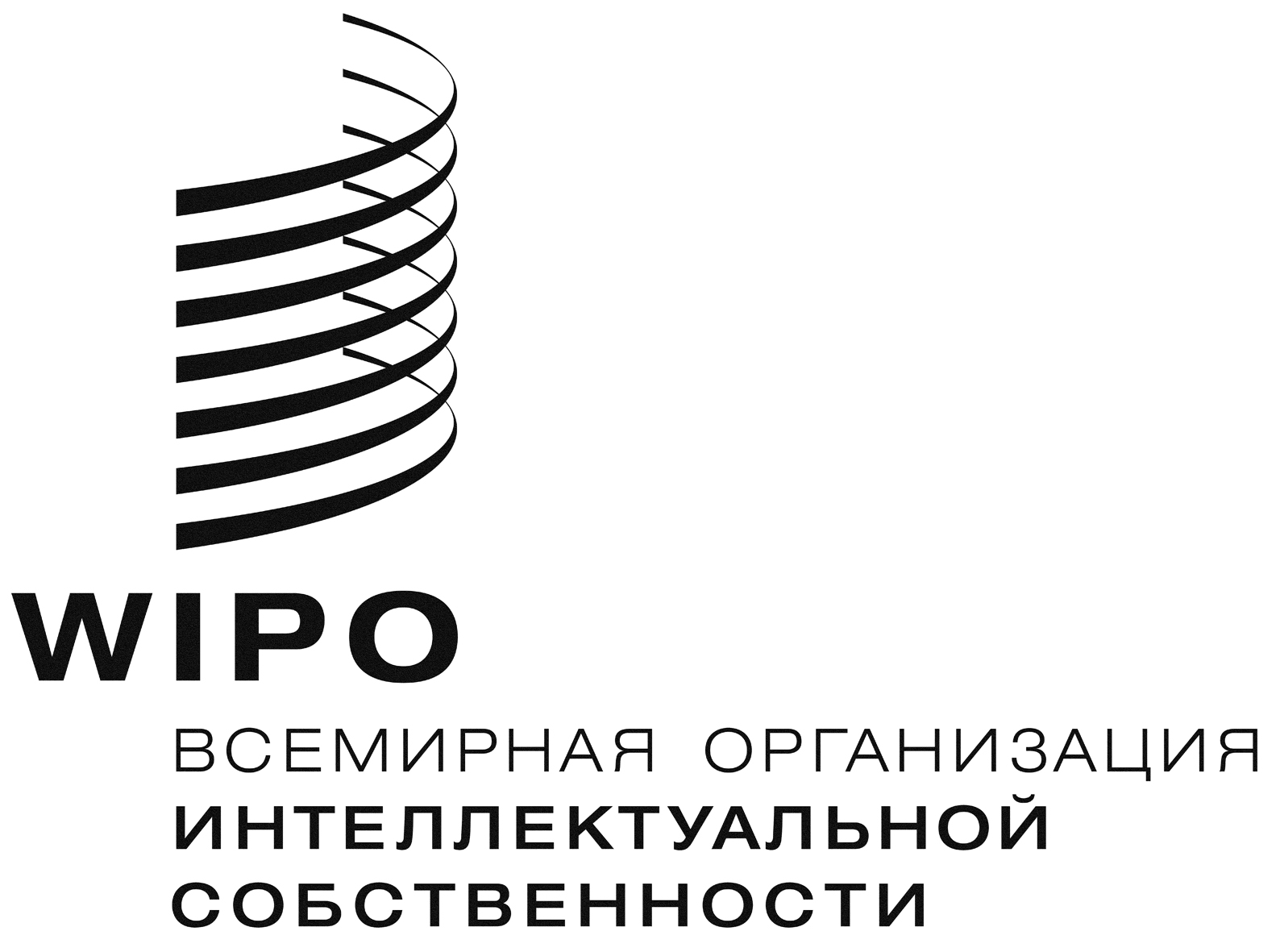 RCWS/4BIS/14  CWS/4BIS/14  CWS/4BIS/14  оригинал:  английскийоригинал:  английскийоригинал:  английскийдата:  25 февраля 2016 г.дата:  25 февраля 2016 г.дата:  25 февраля 2016 г.